Р Е Г Л А М Е Н Т   З М А Г А Н ЬМЕТА І ЗАВДАННЯ 1.1. Мета змагань:Змагання проводяться з метою подальшого сприяння розвитку кінного спорту в Україні як олімпійського виду спорту, та підвищення спортивної майстерності українських спортсменів.1.2. Завдання змагань: •	широке залучення населення до занять фізичною культурою та спортом;•	подальша популяризація та розвиток кінного спорту в Україні;•	підвищення спортивної майстерності українських спортсменів;•	виявлення найсильніших спортсменів;•	підготовка кандидатів до збірної команди України та успішних виступів спортсменів на міжнародних змаганнях.МІСЦЕ ТА СТРОКИ ПРОВЕДЕННЯ 2.1. Місце проведення: КСК "WHITE STABLE", м. Харків.
       Адреса: 61108, м. Харків, вул. Академіка Синельникова, 25,        GPS-координаты: N 50.090652, W 36.234981  Дата проведення змагання:13-14 травня  Мандатна комісія – 12 травня. КЕРІВНИЦТВО ПРОВЕДЕННЯМ ЗМАГАНЬ Організатори: Кінноспортивний клуб «WHITE STABLE», ПП «Акр Плюс» Організаційний комітет: Президент змагань: Юрій Авраменко.
Директор змагань: Клочко Назар, +380969425734.Секретар Оргкомітету: Ярослава Скляренко, +380671750333, stable.white@gmail.com  Офіційні особи
Президент Суддівської колегії: Ганна Скабард
Судді: Матвєйчук Марина            Пономарьова Ірина
Секретар змагань: Анна Швецова                              Шеф-стюард: Лариса Калініченко.                     
      Стюард:  Андрій Пономарьов.                             
      Курс-дизайнер:   Сергій Жогов.                             Асистент курс-дизайнера: Антон Скородумов
      Ветеринарний лікар змагань: Олег Павелиця.      Коментатор змагань: суддя національної категорії Михайло Кіргізов.4.  ЗАГАЛЬНА ІНФОРМАЦІЯ4.1. Змагання проводяться згідно:- зі Статутом ВФКСУ, чинним з 13.12.2016 року;- з Загальним Регламентом FEI, 23-тє видання, чинне з 01.01.09 зі змінами з 01.01.2017;- з Ветеринарним Регламентом FEI, 13-те видання 2015, зі змінами з 01.01.2017;- з Правилами FEI з подолання перешкод, 25-те видання з 01.01.2014 зі змінами з 01.01.2017;- з Правилами змагань ВФКСУ з подолання перешкод, (витяг з проекту національних правил з кінного спорту 2013 року)- з Кодексом поведінки по відношенню до коня FEI;- з Регламентом FEI  з антидопінгу і контролю за застосуванням медичних препаратів, 2-е видання, чинне з 01.01.2016;- з Антидопінговими правилами Національного антидопінгового центру, (чинні з 30.09.2015).                                   Кодекс поведінки по відношенню до коняМіжнародна федерація кінного спорту (FEI) сподівається, що всі причетні до  кінного спорту будуть твердо дотримуватися Кодексу поведінки Міжнародної федерації кінного спорту FEI, а також признавати та приймати той факт, що благополуччя коня завжди має бути першочерговим й ніколи не залежати від конкуренції або комерційних інтересів.На всіх стадіях навчання та підготовки коней до змагань благополуччя коня повинно мати пріоритет перед усіма іншими питаннями. Це включає коректне управління конем, методи навчання, ветеринарне обслуговування, ковку й транспортування.Коні та вершники мають бути відповідно підготовлені та здорові перш ніж будуть допущені до змагань. Це стосується вживання ліків, проведення хірургічних операцій, котрі загрожують здоров`ю та безпеці, вагітності кобил та зловживання допоміжними медичними засобами.Спортивні заходи не повинні зашкодити благополуччю коня.Йдеться про те, що необхідно приділити особливу увагу місцю проведення змагань, погодним умовам, стану грунту, умовам розміщення коней, безпеці траси та підготовленості коней до транспортування.      4    Необхідно гарантувати належну увагу коням після закінчення змагань, а також гуманне ставлення до них по закінченні спортивної кар`єри. Під цим розуміють належну ветеринарну допомогу у випадку отримання травм під час змагань, безболісну смерть та ін.Повну копію цього Кодексу можна отримати на офіційному сайті FEI англійською мовою: www.inside.fei.org.ПОРЯДОК ПОДАЧІ ЗАЯВОК 5.1. Терміни надання заявок:  Попередня заявка  з 24 квітня  2017 р.Остаточна заявка на мандатній комісії  6 травня  2017 р. NB! Відповідальна особа: Скляренко Ярослава +38(067)175-03-335.2 ДАНИЙ РЕГЛАМЕНТ Є ОФІЦІЙНИМ ЗАПРОШЕННЯМ НА ЗМАГАННЯ.5.2. Стартові внески5.2.1. Розмір стартових внесків для кожного маршруту вказаний у Програмі змагань. (див. Додаток №1 Регламенту). 2.2.2. Оплата стартових внесків обов’язкова при проходженні мандатної комісії.5.2.3. Без оплати стартових внесків заявка вважається недійсною.5.3. Попередні заявки можуть бути подані у письмовому або електронному вигляді.5.4. Мандатна комісія5.4.1. Остаточні заявки подаються у Суддівську колегію в день проведення мандатної комісії. Разом із заявкою та списком кінського складу представляються:класифікаційні книжки з візою лікаря  (до змагань допускаються тільки спортсмени, які мають відмітки лікаря установи МОЗ України та з відміткою про належність до спортивної організації, установи);паспорт або свідоцтво про народження;страхові поліси;паспорт спортивного коня України або FEI ( та довідка про ветеринарний стан господарства, з яких прибули коні, затверджена державною ветеринарною службою (коні, які мають тільки племсвідоцтва, до змагань не допускаються)для   учасників   віком  до 18   років  дозвіл   на  участь   у  змаганнях  з   кінного   спорту   від  батьків  завірений  нотаріально (на весь 2017 рік). 5.4.2. Часи роботи мандатної комісії: 12.00 – 17.00. 5.5. Заявки, подані після закінчення мандатної комісії, приймаються за подвійним тарифом і, в залежності від обставин, можуть бути відхилені.5.6. Заявки учасників є засвідченням їх згоди з правилами змагань та підтвердженням відповідальності за власну безпеку і безпеку своїх коней.  6. ТЕХНІЧНІ УМОВИ
6.1. Відкрита арена для змагань - 40х80 м, піщане покриття
6.2. Тренувальне  поле - 30х60 м, піщане покриття, критий манеж.6.3. Тренувальне поле «Last Jump» - 23х36 м (для заключної розминки перед виходом на арену для змагань), піщане покриття.06.4. Тренувальне поле «Relax» - 15х40 м (для релаксу коней після виступу), піщане покриття. 7. УМОВИ ДОПУСКУ7.1. До участі у змаганнях допускаються вершники всіх категорій, що є членами ВФКСУ та не мають заборгованості по сплаті членських внесків.7.2. Діти допускаються до змагань тільки у разі наявності письмового дозволу встановленого зразку від батьків та тренера, ЗАВІРЕНИМ НОТАРІАЛЬНО. 7.3. Відповідальність за неповнолітніх учасників несуть батьки. Заявки учасників, яким не виповнилось 18 років на момент змагань, повинні подаватися разом із дозволом встановленого зразку від батьків і тренера, та свідоцтва про народження. 7.4. Діти, юнаки та юніори можуть приймати участь у відкритих класах відповідно до висот згідно з правилами з конкуру, але на конях не молодше 6 років. 7.5. Під час верхової їзди діти мають носити жилети безпеки.7.6. АМАТОРИ – це особи  старше 15  років , які не займаються і не займались професійним кінним спортом, та не приймали участі у змаганнях з подолання перешкод висотою вище 120 см., та змаганнях національної першості (Чемпіонат України, Кубок України), міжнародних змаганнях серед спортсменів. Також не допускаються вершники, професійна діяльність яких пов’язана з кінним спортом ( робота з кіньми та тренерська діяльність).7.7. До маршруту №7 (костюмований) допускаються вершники ТІЛЬКИ  у костюмованій формі, яка обов’язково має включати шолом встановленого зразка,чоботи для верхової їзди (або краги з черевиками для верхової їзди) та жилети  для категорії «Діти».8. УМОВИ ПРИЙОМУ8.1. Керівники команд, учасники, тренери та коноводи приїжджають та розміщуються в готелі за власний рахунок. Тел. для довідок: +38(067)-175-03-33  Ярослава.8.2. Приїзд на змагання, розміщення та годування коней за рахунок учасників. Вартість одного денника 1500,00 гривень на весь період змагань кожного етапу, з урахуванням прибирання денників при від’їзді. Попереднє замовлення денників за тел. +38(067)-175-03-33  Ярослава.8.3. Пріоритетне право на оренду денників надається учасникам з інших областей України.8.4. Організаційний комітет не забезпечує локальний транспорт учасників на час проведення змагань.8.5. Організаційний комітет не забезпечує учасників обідами на час проведення змагань. 8.6. Перебування на території місця проведення змагань можливе лише за наявності браслету учасника, який надягається кожному з зареєстрованих членів команди в день мандатної комісії. Остаточний перелік членів команди подається в день мандатної комісії Секретарю оргкомітету.9. ВЕТЕРИНАРНІ УМОВИ (Ст. 280, 1004.2, 1005, 1011 Кодексу FEI)9.1. Коні, що прибувають для участі у змаганнях, повинні бути клінічно здорові і відповідати всім ветеринарним вимогам щодо переміщення живих тварин в межах України. Наявність паспорту спортивного коня ВФКСУ або FEI та ветеринарного прохідного свідоцтва  ОБОВ’ЯЗКОВА. 9.2. На змагання будуть допущенні  тільки коні, яким було зроблене щеплення (планове щеплення проти грипу ). До паспорту додається акт про щеплення всієї конюшні проти грипу, на якій стоїть кінь. На акті, обов’язково повинен бути штамп та підпис ветеринара, що здійснював щеплення.10. УМОВИ ЗМАГАНЬ 10.1. Змагання особисті.10.2. Кількість коней на одного вершника не обмежено. 10.3. У разі, якщо кінь заявляється на висоти не більше 115см, він може приймати участь три рази в один день.12. ПРИЗИ ТА ВИНАГОРОДИ12.1. Загальний призовий фонд складає 250.000,00W$. 12.2. Розподіл призових вказано у  Додатку №2 до Регламенту. Призери – перші п’ять місць кожного КЛАСУ – отримують грамоти, де вказується цінність грамоти в W$-одиницях, перші три місця кожного КЛАСУ нагороджуються медалями, коні вершників, які посіли перші п’ять місць, нагороджуються розетками. Нагородження проводиться по завершенні кожного КЛАСУ. Для верифікації грамоти призер зобов’язаний мати при собі документ, що підтверджує його особу.12.3. Переможець Кубку БАВАРІЯ МОТОРС’2017 отримує кубок. В категоріях «Діти», «Аматори» перші три місця нагороджуються медалями. Коні вершників, які посіли перші п’ять місць,нагороджуються розетками та цінними призами.12.4. В маршруті №7 додатково розігрується номінація «Кращий костюм».Вершники, що посіли перші три місця отримують цінні призи.13 ПРОГРАМА ЗМАГАНЬ13. РІЗНЕ13.1. Наявність номерів для ідентифікації коней ОБОВ’ЯЗКОВА! 13.2. В усі дні змагань, якщо в КЛАСІ заявлено менш ніж три учасники, нагороди та  призові не розігруються. Вершники мають право перезаявитись у інший КЛАС.13.3. В усі дні змагань, вершник або кінь (під іншим вершником) може дозаявитись повторно, у той же КЛАС, у якому він виступав. Для цього, вершник зобов’язаний повідомити суддів, та здійснити оплату стартових внесків згідно розміру стартових внесків у цьому КЛАСІ. При цьому, вершник буде виступати у цьому КЛАСІ останнім, та поза конкурсом. 13.4. Оргкомітет залишає за собою право вносити зміни до Регламенту в разі настання форс-мажорних обставин. 14. РОЗПОДІЛ ПРИЗОВИХ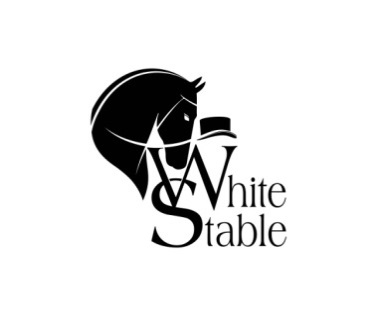 Затверджено:Президент КСК  “White Stable”_______________Ю.А. Авраменко«    »________2017 р.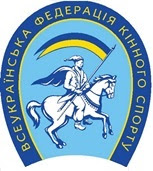 Затверджено:Генеральний секретар ВФКСУ__________________Г.В. Скабард«    »________2017 р.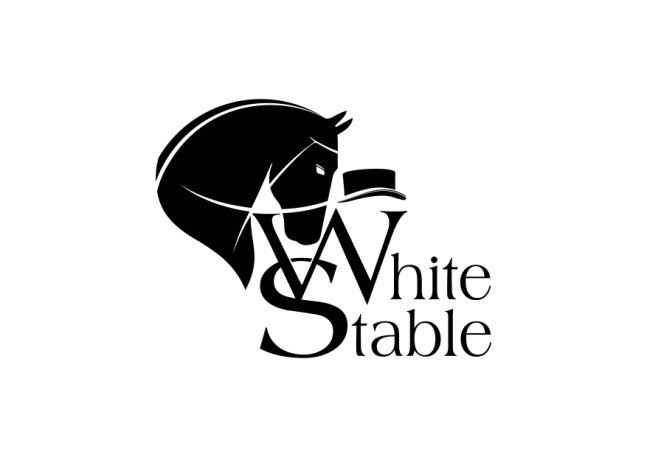 ВІДКРИТІ РЕГІОНАЛЬНІ ЗМАГАННЯЗ ПОДОЛАННЯ ПЕРЕШКОД «КУБОК БАВАРІЯ МОТОРС ВЕСНА’2017»                                    CSN4*Перший деньПерший деньПерший деньПерший деньПерший деньПерший деньКласМаршрутДопускиДопускиПризовий фонд(W$.)Розмір стартових (грн.)Маршрут №1          до 90 см..Tаблиця A.Ст.274.5.6 (В дві фази SP)1 група: Діти 2 група: Аматори3 група: Відкритий клас1 група: Діти 2 група: Аматори3 група: Відкритий клас     Цінні призи    Цінні призи10 000 W$---- 400400Маршрут №2100 смTaблиця A Ст.274.5.3 (в дві фази)1 група: Аматори 2 група: Відкритий клас1 група: Аматори 2 група: Відкритий клас    Цінні призи15 000 W$       400400Маршрут №3110 смTaблиця A Ст.238.2.1 (з урахуванням часу)       Відкритий клас       Відкритий клас     15 000 W$       500Маршрут №4120Taблиця A Ст.238.2.2 (з урахуванням часу з jump off.) Відкритий клас Відкритий клас25 000 W$500Маршрут №5130Taблиця A Ст. 270,.(на максимум балів Top Score). Відкритий клас (коні від шести років) Відкритий клас (коні від шести років)35 000  W$600Другий деньДругий деньДругий деньДругий деньДругий деньДругий деньКласМаршрутМаршрутДопускиПризовий фонд(W$.)Розмір стартових (грн.)Маршрут №6До 95 смTaблиця A Ст.238.2.2, - 245.3, (з урахуванням часу с jump off.) (перестрибування в гітІ Jump оff.)Taблиця A Ст.238.2.2, - 245.3, (з урахуванням часу с jump off.) (перестрибування в гітІ Jump оff.)1 група: Діти 2 група: Аматори3 група: Відкритий клас     Цінні призи     Цінні призи15 000 W$----400400Маршрут №7105 смTaблиця A Ст.238.2.1 (з урахуванням часу)КостюмованийTaблиця A Ст.238.2.1 (з урахуванням часу)КостюмованийВідкритий клас22 500 W$400Маршрут №8115 смTaблиця АСт. 274.5.3, (дві фази)Taблиця АСт. 274.5.3, (дві фази) Відкритий клас22 500 W$ 500Маршрут №9125 смTaблиця A Ст. 274.5.3, (дві фази)Taблиця A Ст. 274.5.3, (дві фази) Відкритий клас37 500 W$500Маршрут №10       До 140  смTaблиця A        Ст. 238.2.2 ,.            (з урахуванням часу зJump Off)Taблиця A        Ст. 238.2.2 ,.            (з урахуванням часу зJump Off)          Гран-ПріКубок БАВАРІЯ МОТОРС’2017(коні від шести років)52 500W$600Перший деньПерший деньПерший деньПерший деньПерший деньДругий деньДругий деньДругий деньДругий деньДругий деньМаршрут №1 Маршрут №2Маршрут №3Маршрут №4Маршрут №5Маршрут №6Маршрут №7Маршрут №8Маршрут№9Маршрут №10Маршрут №101 місце 3000 W$1 місце 4500 W$1 місце 4500 W$1 місце 7500 W$1 місце 10500 W$1 місце 4500 W$1 місце 6750 W$1 місце 6750 W$1 місце 11250 W$1 місце 15750 W$1 місце 15750 W$2 місце 2500 W$2 місце   3750 W$2 місце  3750 W$2 місце 6250 W$2 місце 3900 W$2 місце 3750 W$2 місце  5625 W$2 місце  5625 W$2 місце 9375 W$2 місце 13125W$2 місце 13125W$3 місце 2000 W$3 місце 3000 W$3 місце 3000 W$3 місце 5000 W$3 місце 7000 W$3 місце 3000 W$3 місце 4500 W$3 місце 4500 W$3 місце 7500 W$3 місце 10500W$3 місце 10500W$4 місце 1500 W$4 місце  2250 W$4 місце  2250 W$4 місце 3750 W$4 місце 5250 W$4 місце 2250 W$4 місце  3375 W$4 місце  3375 W$4 місце 5625 W$4 місце 7875 W$4 місце 7875 W$5 місце 1000 W$5 місце 1500 W$5 місце 1500 W$5 місце 2500 W$5 місце 3500 W$5 місце 1500 W$5 місце 2250 W$5 місце 2250 W$5 місце 3700 W$5 місце 5250 W$5 місце 5250 W$